Beste ouders, beste leden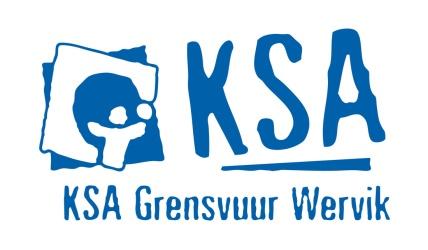 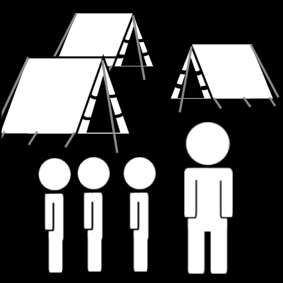 We gaan op weekend met de KSA.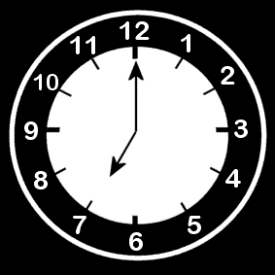 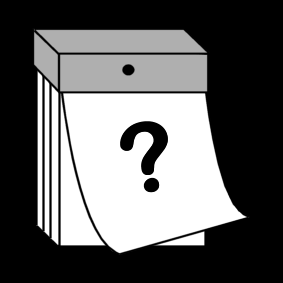 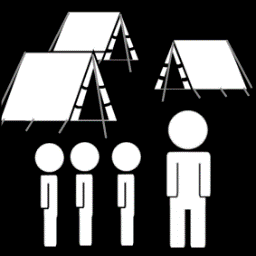 VAN 13 maart		      	19u	 		Bosgeus (Dranouterstraat 24 - 8950, Heuvelland)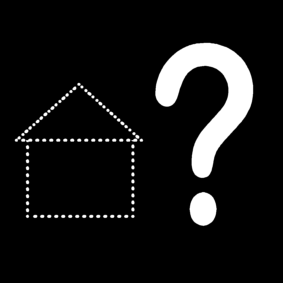 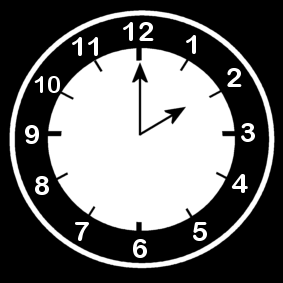 TOT 15 maart		      	14u	 		Bosgeus (Dranouterstraat 24 - 8950, Heuvelland)Meenemen?Kids-ID (afgeven bij aankomst)Matrasovertrek + slaapzak!! (verplicht)T-shirts, truien, broeken, jas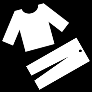 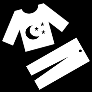 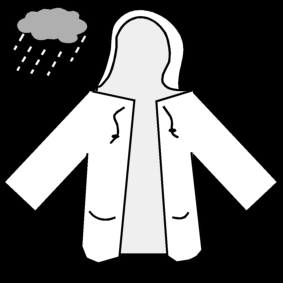 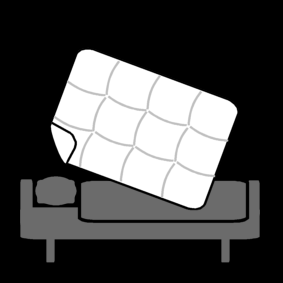 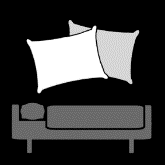 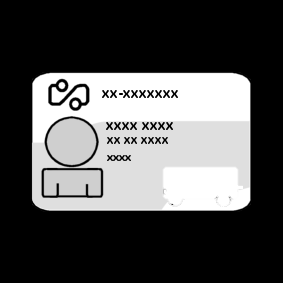 OndergoedPyjama + knuffeldierRegenkledijKussensloop (hoofdkussen aanwezig) 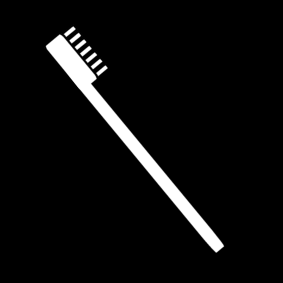 ToiletgeriefZaklamp (niet verplicht)NIET meenemen?GSM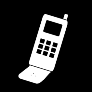 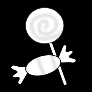 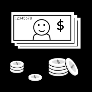 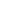 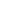 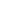 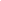 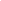 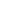 Zakgeld Snoep Inschrijven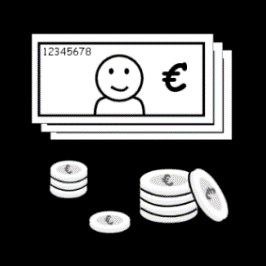 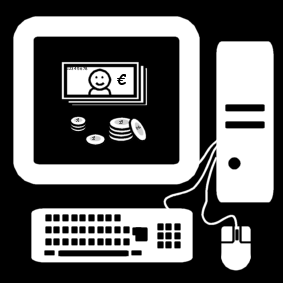 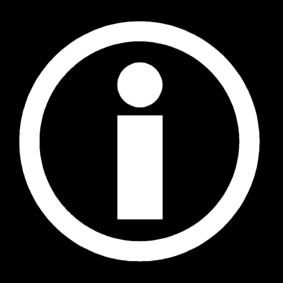 € 40,-		      Ten laatste 1 maart 	     BE85 0682 4072 2806 	“weekend + naam +											leeftijdsgroep”Vragen?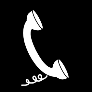 Briek (Gsm-nummer) Bettie (Gsm-nummer)